Agenda HRA Committee Meeting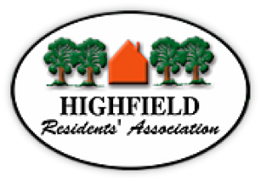 Held on 9 December 2019At Highfield House Hotel 7.30pmHRA sponsored Mince Pies and Mulled wine will follow the meeting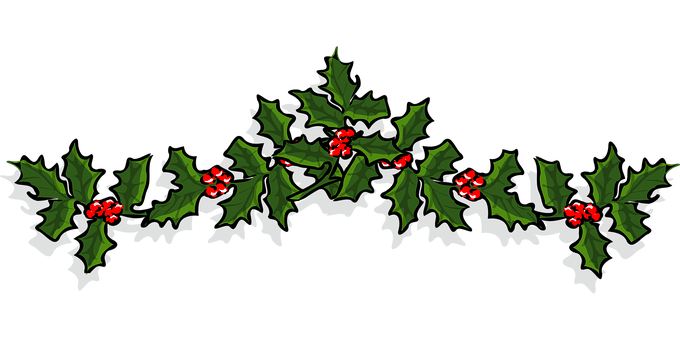 Date of next meeting – Monday 13 January 20207.30pmWelcome, declaration of interests7.35pmApologies 7.40pmMinutes (previously circulated) Amendments of the previous meeting held on 11 November 2019:6a) The university does not operate a scheme like that at Bristol University which had been in the news recently butt the University proactively engages with the police’.7.45pmMatters Arising4a. Kate Fay to report on the  department meeting regarding communication sent out to students living off campus (bins)4b. HonSec reports no response from any street wanting a ‘Bring your Bin Back in’ poster7.55pmUniversity Liaison (JW / KF) – HRA member communication (see supporting papers) 8.05pmCommunity Matters: SCF update following the AGM; The Hawthorns (JG)Petition for safety crossing measures on Highfield Lane (SJ)Parking on pavements in Portswood (BC for correspondent, see supporting papers)October Books – white poppies (JG)8.20pmReportsFinance: Changing Bank proposal; insurance (MB): volunteering Common Sense and if volunteers are covered delivering the Newsletter?8.25mMembership (NM)8.35pmPlanning issues (AS)Lettings boards – (see supporting papers)8.55pmWebsite / Facebook (NJ)9.00pmNewsletter November 2019 edition: any feedback? (SJ)9.10pmA.O.B.Future dates: AGM Thursday 16th April 2020Summer Event with Portswood Residents’ Gardens: Sunday 26 July 2020